МКОУ «Мюрегинская СОШ»Методическая разработкаурока русского языка в 6 классепо теме: «Правописание чередующихся гласных о и а в корнях  - лаг- --- -лож-».Разработала учитель русского языка и литературыОмарова Аминат АлиевнаКласс:6Предмет: русский язык  Учебник: «Русский язык.6 класс», Москва, «Просвещение»,2011г., автор: М.Т Баранов, Т.А. Ладыженская, Л.А. Тростенцова.Название раздела, темы: морфемика.Тема урока: «Правописание чередующихся гласных о и а в корнях  - лаг- --- -лож-»Тип урока:  урок открытия новых знанийЦели урока: Образовательные:сформировать представление о способе выбора написания О-А в корне ЛАГ- ЛОЖ, научить умению определять написание О-А в корне с чередованием и комментировать условия написания; закрепить знание этапов учебной деятельности и их содержание;  тренировать умение самостоятельного осуществления учебной деятельности под руководством учителя, знать, в каких случаях  происходит чередование гласных А - О  в корнях лаг-(-лож-); формировать умение применять на  практике  знания о  корнях с чередованием; Развивающие:осуществление системно-деятельностного подхода;развитие критического мышления;развитие внимания;формирование УУД (личностных, регулятивных, познавательных):развитие умения формулировать и доказывать свою точку зрения;развитие умений анализировать, сравнивать, обобщать;развивать умение применять новые знания;развитие творческих, речевых способностей учащихся;формирование логических умений;развитие умения опираться на уже известное, на свой субъективный опыт;развитие умения формулировать проблему;развитие умения  работы в парах.Воспитательные:воспитание интереса и уважения к родному языку;воспитание ценностного отношения к слову;развитие коммуникативных УУД:создание благоприятной атмосферы поддержки и заинтересованности, уважения и сотрудничества;взаимодействие учащихся в  парной работе: развитие уважения друг к другу.Формы работы учащихся: фронтальные, индивидуальные.Методы: - объяснительно-иллюстративный;- частично-поисковый: научить учащихся владеть способом выбора гласных о-а при   правописании корня -лаг-(-лож-);-словесные,-проблемный.Планируемые результаты:познавательные УУД:  самостоятельное выделение и формулирование познавательной цели, осознанное и произвольное построение  речевого высказывания в устной форме, выбор наиболее эффективных способов решения задач, структурирование знаний;личностные УУД:  установление обучающимися связи между целью учебной деятельности и ее мотивом, самоопределение;регулятивные УУД:  целеполагание, планирование, оценка результатов работы, внесение необходимых дополнений и коррективов в план и способ действия в случае расхождения эталона, реального действия и его результата; коммуникативные УУД: планирование  учебного сотрудничества с учителем и сверстниками, соблюдение правил речевого поведения, умение высказывать и обосновывать  свою точку зрения.Оборудование: компьютер, мультимедийный проектор, карточки, учебник, презентация.Структура урока:Организационный этап.Актуализация знаний.Постановка учебной задачи.Усвоение новых знаний Первичное закрепление.Физкультминутка.Закрепление изученного материала.Рефлексия деятельности (подведение итогов занятия).Информация о домашнем задании (комментирование), выставление оценок за урок.Литература: 1.Богданова Г.А. «Уроки русского языка в 5 классе», М.:Просвещение, 2003.2. М. Т. Баранов, Т. А. Ладыженская, Н. М. Шанский  «Программы общеобразовательных учреждений. Русский язык  5- 9 классы», М.: Просвещение, 2007.3. Богданова Г.А. «Опрос на уроках русского языка», М.:Просвещение, 1998.4.Л.А.Введенская,  М.Т.Баранов. «Русское слово». М.:Просвещение, 1999.5.Ладыженская Т.А., Баранов М.Т. , Тростенцова Л.А. «Русский язык. Учебник для 5 класса общеобразовательных учреждений», М.: Просвещение,2010.6.Рацибурская Л.В. Словарь уникальных морфем современного русского языка / Л.В. Рацибурская. М. : Флинта : Наука, 2009. – 160 с.Межпредметные связи: музыка, изобразительное искусствоРесурсы сети Интернет:Фестиваль педагогических идей «открытый урок» http://nsportal.ru/shkola/russkii-yazyk/library/bukvy-–-o-v-korne-lag-i-lozhРазработки уроков, презентации, конспекты занятий 	http://www.uchportal.ru/load/209-1-0-25411№п/п                 Этапы работы       Содержание этапа1.Организационный момент, мотивация к учебной деятельности .Принцип психологической комфортности.УУД: личностные, коммуникативные :умение слушать и понимать других.Цель: создание доброжелательной атмосферы, мотивация на учёбу, создание ситуации успеха.Методы: словесные (беседа)Здравствуйте! Я рада вас видеть! Поздоровайтесь друг с другом и с гостями. Прозвенел долгожданный звонок, Начинается урок.Ребята, покажите своё настроение на начало урока. (Жёлтая – отличное, радостное, зелёная – я устал, красная – я злой).(Ребята поднимают карточки.)В конце урока посмотрим, как оно изменится.Записываем  в тетрадях число, классная работа.        2.Актуализация Знаний. Цель этапа: повторение изученного материала, необходимого для «открытия нового знания», и выявление затруднений в индивидуальной деятельности каждого учащегосяМетапредметные: умение осуществлять поиск, сбор и выделение существенной информации;Познавательные: строить высказывания в устной формеМетод повторения,фронтальный опрос.Возьмите карточки на -з,  -с .Давайте вспомним правило предыдущего урока.Безболезненный, бесшумный, сбить, разжимать, распорядок, разгадать, вспорхнуть, искусать, бесконечный, безжалостный, распилить, вздыхать, вскрикнуть, бесцельный, рассмотреть.Сформулируйте правило.-Какой раздел науки о языке мы с вами изучаем?-Что изучает морфемика?-Какие морфемы знаете?А что такое чередование? (замена одних звуков другими в одной и той же части слова).Как, на ваш взгляд связаны чередование и правильное написание букв? (Зная, какие чередуются звуки, мы можем выбрать необходимую для написания букву).При чередовании гласных в корне слов, можем ли мы проверить ударением написание той или иной гласной? (Нет. Необходимо знать условия выбора буквы для написания).Предлагаю вам выполнить следующее задание: разделите данные слова на группы, обоснуйте свое решение, вставьте пропущенные буквы:С.довник, ,прил.жить, изл.гать, в..зать,отв..рной, в.дяной,. Все ли справились с заданием? Всё ли вам было понятно в задании? (не совсем,возникли затруднения). Какие затруднения? Почему они возникли? Может, мы чего-то не знаем?  (Дети не знают, как правильно написать корни с чередованием  ЛАГ-ЛОЖ).   Итак, какова наша с вами учебная задача? Какую цель преследуем на уроке? Что сегодня предстоит нам выяснить?  (Дети высказываются, формулируют тему урока).        3.Постановка учебной задачи.УУД: коммуникативные, познавательные, регулятивные (создание благоприятной атмосферы заинтересованности, развитие монологической речи, работа над формированием логических умений: анализ, сравнение, обобщение, построение цепочек рассуждений).ЦЕЛЬ: создать проблемную ситуацию, спрогнозировать предстоящую деятельность.Методы: проблемного изложения.-Ребята, а как мы можем с вами узнать правило написания корня с чередованием ЛАГ-ЛОЖ?  (можем прочитать в учебнике, а можем понаблюдать за словами и самостоятельно выявить определенные закономерности).Предлагаю следующее задание выполнить в парах. Перед вами правильно написанные слова. Прочитайте их, запишите, выделите корень, сравните их и выведите явно видимую закономерность в правописании.Изложение, предлагать, прилагательное, приложить, разложить, полагать. Все ли справились с заданием? (да).  Итак, выполнив это задание, сможете вы ответить, от чего зависит правописание букв О-А в корнях ЛАГ-ЛОЖ? Сформулируйте, пожалуйста, правило написания чередующихся гласных.4.Усвоение новых знаний.УУД: коммуникативные, познавательные, регулятивные (создание благоприятной атмосферы заинтересованности, развитие монологической речи, работа над формированием логических умений: анализ, сравнение, обобщение, построение цепочек рассуждений).Методы: словесные(диалог), частично-поисковые, работа в парах.-Ребята, а как мы можем с вами узнать правило написания корня с чередованием ЛАГ-ЛОЖ?  (можем прочитать в учебнике, а можем понаблюдать за словами и самостоятельно выявить определенные закономерности). Предлагаю следующее задание выполнить в парах. Перед вами правильно написанные слова. Прочитайте их, запишите, выделите корень, сравните их и выведите явно видимую закономерность в правописании. Изложение, предлагать, прилагательное, приложить, разложить, полагать. Все ли справились с заданием? (да).  Итак, выполнив это задание, сможете вы ответить, от чего зависит правописание букв О-А в корнях ЛАГ-ЛОЖ? Сформулируйте, пожалуйста, правило написания чередующихся гласных.  -Ребята, давайте составим алгоритм , чтобы легче  запомнить правило. ( Дети проговаривают  шаги алгоритма).(выделить корень;  подчеркнуть согласную корня: перед «Г» пишем «А», а перед «Ж» - «О»; можно выделить суффикс: если есть суффикс «А», то и в корне пишем букву «А»).- Что же нужно делать, чтобы правильно писать корни –лаг- -лож- . Давайте попробуем с вами составить алгоритм  в тетради:Выделить корень. Определить значение корня. Найти признак, определяющий выбор орфограммы. Выбрать орфограмму: А или О.  А теперь  откроем учебник, прочитаем правило и сопоставим с нашим алгоритмом (дети высказываются). В этом правиле есть исключение. Искл. ПОЛОГ.Учитель: Дома вы должны были найти в словаре  лексическое значение данного слова.Ответ. Полог – занавеска, закрывающая, загораживающая кровать.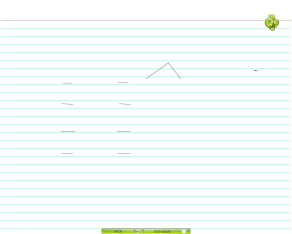 Учитель: Составьте с этим словом предложение.Ученики проговаривают в парах условия написания корней ЛАГ-ЛОЖ и осуществляют взаимопроверку.5.Первичное закрепление.УУД: коммуникативные: осваивать культуры общения, слушать товарища, строить монологическое высказываниеУУД: познавательные: структурирование знаний, выбор наиболее эффективных способов решения задач.УУД: логические: анализ объектов с целью выделения признаков.УУД: регулятивные: саморегуляция, контроль (сличение знаний с эталоном).Цель этапа: проговаривание и закрепление нового знания; выявить пробелы первичного осмысления изученного материала, неверные представления уч-ся; провести коррекцию.Методы: частично-поисковый, наглядный, работа в парах.Теперь поработаем в парах.Запишите глаголы и подберите к ним однокоренные существительные так, чтобы в корне получилось чередование гласных о-а.Обозначьте изученную орфограмму.Проверим результаты парной работы.ПредлагатьпредполагатьслагатьприлагатьизлагатьРебята называют подобранные слова, проговаривая условия выбора орфограммы(Предложение, предположение, сложение, приложение,  изложение)(Сличают с экраном) Как проверить, усвоили вы новую тему или нет? (нужно поработать самостоятельно).6.Физкультминутка.Цель:  профилактика нарушения зрения, повысить или удержать умственную работоспособность детей на уроках; обеспечить кратковременный активный отдых для учеников в течение урока.Написать открытыми глазами число, месяц, год рождения,  или,  зажмурив левый глаз, правым писать чётные числа от 1 до 10, зажмурив правый глаз,  левым писать нечётные числа от 1 до 10. 7.Закрепление изученного материала.УУД: регулятивные ( умение обосновать свою точку зрения, грамотно сформулировать ответ ).УУД: познавательные (опирается на уже известное); коммуникативные (учит способам взаимодействия, сотрудничества).Методы: частично-поисковый, работа в парах.Положить или класть? Прочтите предложения и вместо точек поставьте глагол класть или положу.Поработайте в парах.1.Закончив уроки, я собираю книги, тетради и …….их в портфель.2.Я прочитаю  книгу и ……. её на место. 3.Для сохранения здоровья  не …….. в еду много соли.Вывод: Нет глаголов без приставок с корнем  лаг-лож, поэтому нельзя сказать ложу, ложит. А слово класть  нельзя употреблять с приставкой. Правильно говорить: кладу и положу.Самостоятельная работа ссамопроверкой по эталону.УУД: познавательные: поиск и выделение важной информации, пошаговое выполнение задачи.УУД: регулятивные: оценка результатов работы,умение обосновать свою точку зрения, грамотно формулировать ответ.Методы: самостоятельная работа обучающихся, самоконтроль, наглядные.Результатом этого этапа будет самоконтроль и самооценка, каждый для себя делает вывод, что он уже умеет. Ученик проговаривает алгоритм действия «про себя».Предлагаю написать буквенный диктант. (о-а). Тот ученик, который правильно написал буквы в продиктованных словах и соединил букву «О», тот поучит какую-то букву… («О») Значит, вы усвоили правило и не сделали ни одной ошибки. Учитель показывает (с помощью ПК) правильный ответ.1.изложить, положить, изложение2.выложить, излагать, заложить3.приложить, прилагательное, наложить.8.РефлексияУУД: личностные:формирование самооценки, включая осознание своих возможностей в ученииУУД: познавательные, регулятивныеЦЕЛЬ: обобщить, сделать выводы, самооценкаМетоды: словесныеДрузья мои, я очень рада,Что состоялся наш урок.Ну а сейчас приходит времяУроку подвести итог.Какую орфограмму сегодня изучили?Как нужно действовать, чтобы выйти из затруднения при выборе гласной в этих корнях?Интересно ли было?Покажите при помощи карточек ваше настроение . (Карточки)Урока время истекло.Я вам, ребята, благодарна.С корнями справились легкоИ поработали ударно.9.Домашнее задание по выбору УУД: личностные:самостоятельно выбрать тему домашней работы.УУД: регулятивные:выполнить все требования к домашней работеУУД: коммуникативные:обсудить возникающие затруднения по домашней работе1. Выполнить упражнение из учебника                       2. Составить карточку для соседа на изученноеправило.    (10 слов с пропущенными буквами в корнях)         3. Написать небольшой рассказ «В походе»,  употребляя  слова и словосочетания с корнями ЛАГ-ЛОЖ.Выставление оценок